Volunteer Registration & Emergency Contact InformationST. MARY VACATION BIBLE SCHOOLAugust 6th – August 10th  9am until Noon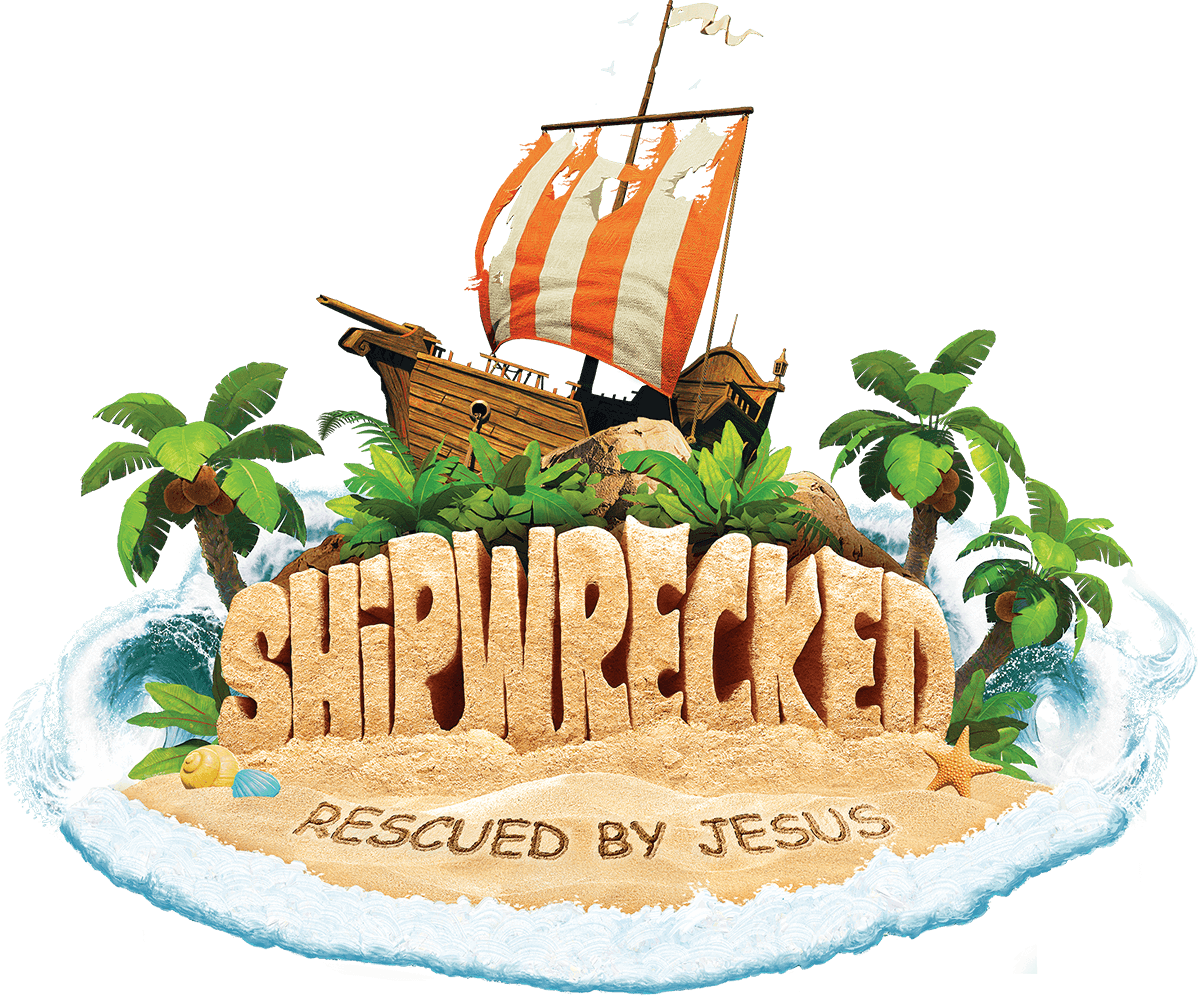 Name_____________________________________________________________Cell #_____________________________Home Phone#____________________ Circle LAST school grade completed:   7th    8th    9th   10th   11th   12th    or are you in college    adultAre you over 18?   Yes   No    If yes have you taken Virtus?   Yes   No Is this your first year helping at VBS?    Yes     No                                    T-shirt size?   S   M   L   XL  XXL   Emergency Contact Person & Phone Number						Allergies or Other Medical Conditions							The following jobs are available for VBS, please pick your top two choices:Small group leader _____Art room helper _____                      Bible story helper _____Snack helper _____                           Games helper _____                                                                                       Preschool helper _____                     Help with set up_______     Will you be bringing someone for the breakfast club? Yes____No____ If Yes, how many?_____Crew Assignment (For Parish Use Only)					For all those over 18, you MUST be certified in Virtus, protecting children from abuse.  Please call the parish office to learn how to become certified.Office # 734.475.7561 or Email smcch@aol.com